………………………………………………………………………………………………………………………………DVM - 1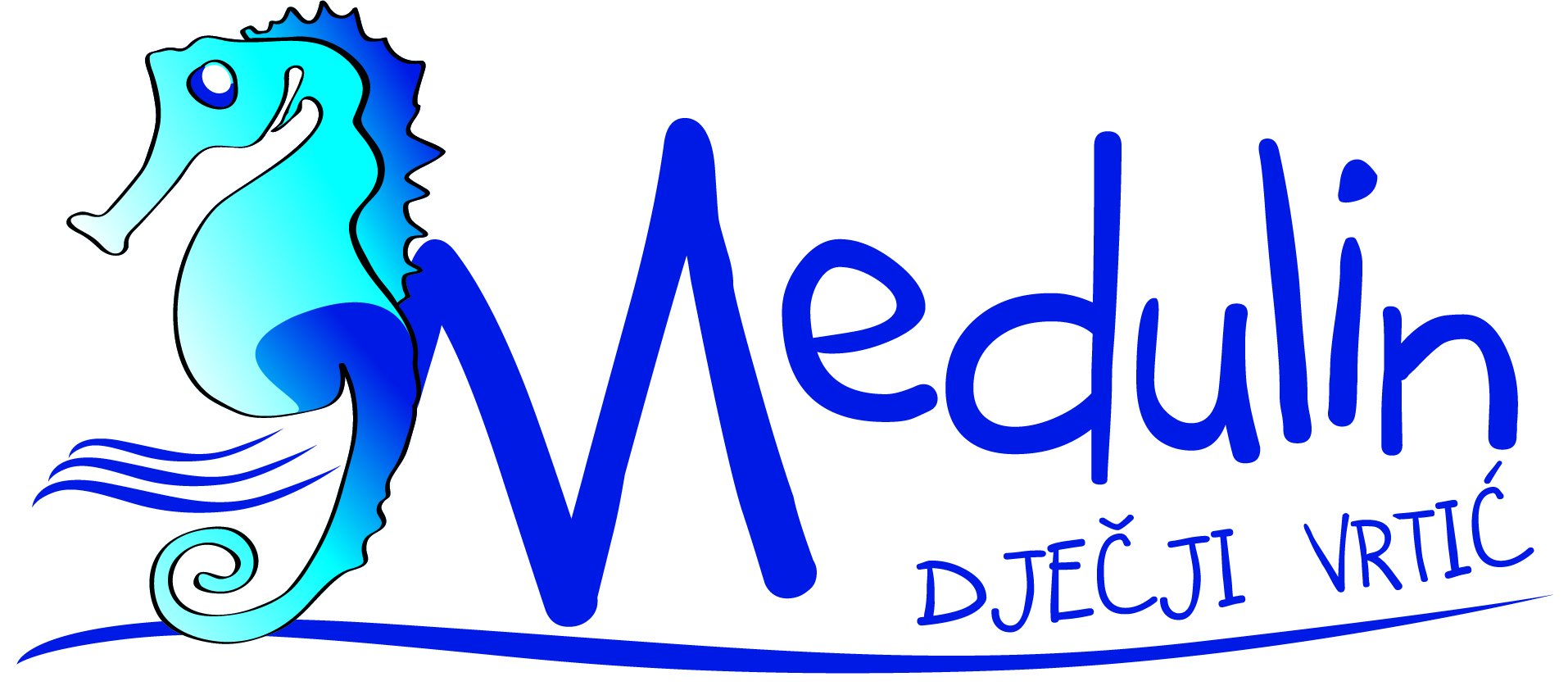 Datum: ______________________ZAHTJEV ZA UPIS DJETETA U DJEČJI VRTIĆ MEDULINVRSTA PROGRAMA : PROGRAM PREDŠKOLE – „MALA ŠKOLA“TEMELJNI – OBVEZNI PODACI PODACI O DJETETUPODACI O RODITELJIMA………………………………………………………………………………………………………………………………DVM - 1DODATNI – POSEBNI PODACI Ukupan broj članova domaćinstva: ___________Podaci o drugoj djeci u obitelji:Uz Zahtjev potrebno je priložiti:Popunjeni obrazac Podataka o djetetu Presliku izvatka iz matice rođenih ili presliku rodnog lista djetetaPresliku osobnih iskaznica roditelja/skrbnikaPotvrdu o obavljenom sistematskom zdravstvenom pregledu kod nadležnog liječnika i obavljenom redovnom cijepljenjuZa djecu s posebnim potrebama potrebno je dostaviti svu medicinsku dokumentacijuPodaci se prikupljaju u svrhu upisa djeteta predškolske dobi u obvezan program predškole u pedagoškoj godini 2018./2019. sukladno Zakonu o predškolskom odgoju i obrazovanju, Državnom pedagoškom standardu predškolskog odgoja i naobrazbe, Pravilniku o sadržaju i trajanju programa predškole te Pravilniku o upisu djece u Dječji vrtić Medulin.Cjelokupni sadržaj Informacije o prikupljanju osobnih podataka prema čl.13. i 14. Opće uredbe o zaštiti osobnih podataka dostupne su u tajništvu vrtića te molimo da ih pročitate prije potpisivanja Zahtjeva.                                                                        I Z J A V APotpisom Zahtjeva u svoje ime i u ime djeteta navedenog u prijavnici dajem izričitu suglasnost Dječjem vrtiću Medulin za prikupljanje, provjeru i obradu osobnih podataka (redovnih i posebnih) navedenih u Zahtjevu u gore navedene svrhe.U Medulinu,                                                                                              POTPIS RODITELJA/STARATELJA:                                                                                    __________________________________Ime i prezime djeteta:_________________________________________Mjesto i datum rođenja:_________________________________________OIB:_________________________________________Adresa:_________________________________________Telefon (kućni):_________________________________________Ime i prezime MAJKE: ________________________________________Ime i prezime OCA: ________________________________________Adresa:________________________________________OIB: Adresa:________________________________________OIB: Tel. kućni:______________________________Tel. kućni______________________________Mobitel:______________________________Mobitel:______________________________Zanimanje:______________________________Zanimanje:______________________________Roditelji/skrbnici: _________Djece: ___________Djedovi/Bake: _________Ime i prezimeDatum rođenjaVrtić/Škola